 CHRISTMAS AROUND THE WORLD ADVENT CALENDAR   Gibsons unveils its jigsaw puzzle advent calendar for the festive season – Christmas Around the World.  This luxurious advent calendar comes in a large gold-foiled cube box, features 24 doors, and conceals 22 beautifully illustrated festive puzzle surprises, a bottle of glue and ribbon.  Each puzzle is between 30 and 70 pieces and portrays a Christmas tradition from around the world, from surfing Santas on the beach in Australia, to Christmas lights in London’s Oxford Street, mythical creatures in Nordic folklore, and Europe’s Christmas markets.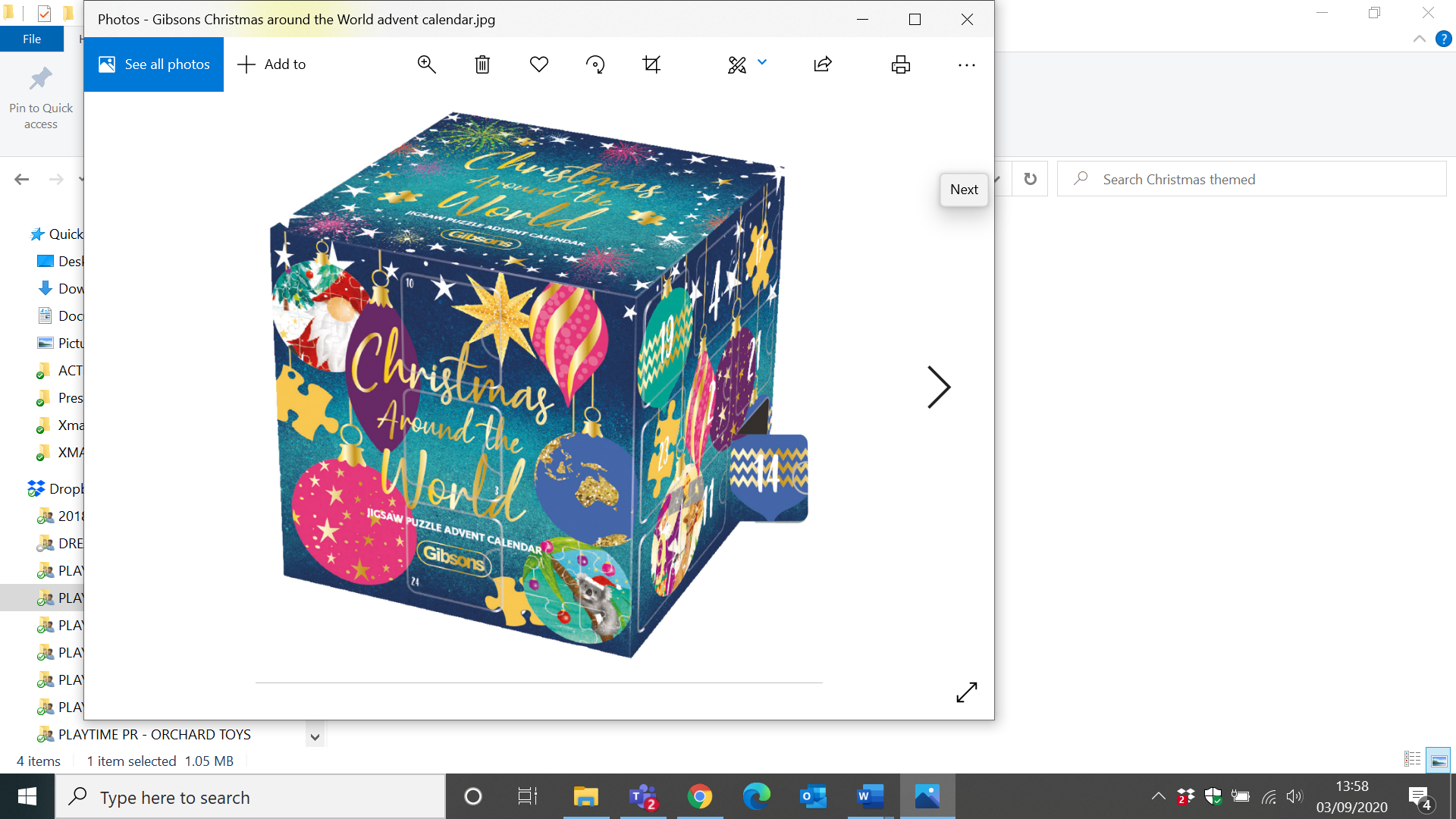 Once completed, each mini jigsaw creates one of four Christmas themed puzzle shapes - a Christmas tree, snowman, bauble or stocking.  Puzzlers simply coat them in the glue provided and attach ribbon to turn them into hanging decorations - that can be used next Christmas and the one after too! 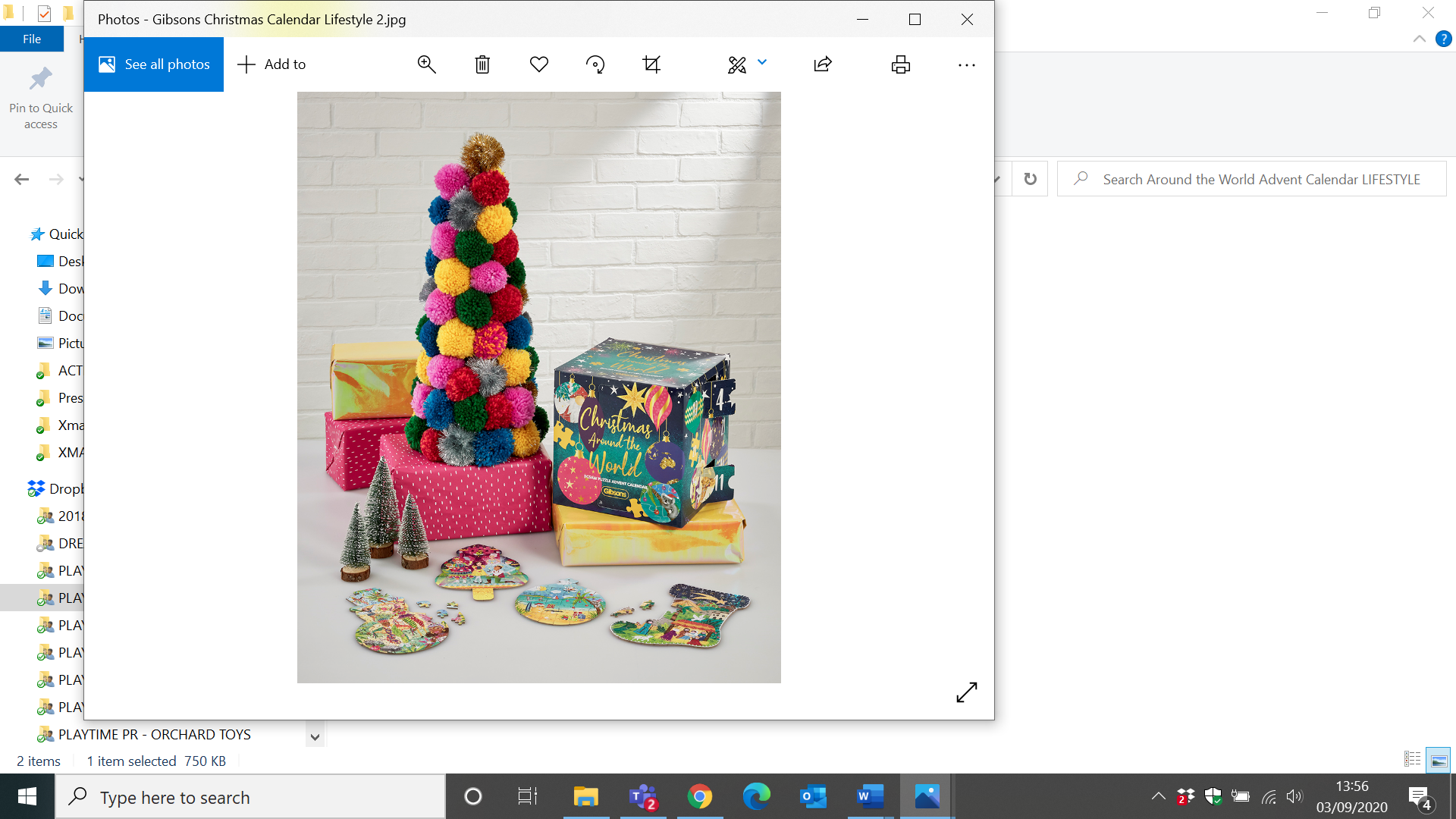 Price: £28Age Suitability: 12yrs+Availability: www.gibsonsgames.co.ukEndsNote to EditorsGibsons is an independent, British, family-owned jigsaw puzzle and board game company, known for its innovative puzzle designs and best-selling games. Gibsons’ jigsaws use 100% recycled puzzle board, FSC paper and work with the best artists from around the world.   Everyone loves a Gibsons’ jigsaw, even Her Majesty Queen Elizabeth II has been spotted with one.  For further information please contact Playtime PR:Chrissie Williams – chrissie@playtimepr.com – 07715 816363September 2020